МИНИСТЕРСТВО ЭНЕРГЕТИКИ И ЭЛЕКТРИФИКАЦИИ СССРГЛАВНОЕ ПРОИЗВОДСТВЕННО-ТЕХНИЧЕСКОЕ УПРАВЛЕНИЕ 
ПО СТРОИТЕЛЬСТВУВСЕСОЮЗНЫЙ ИНСТИТУТ ПО ПРОЕКТИРОВАНИЮ ОРГАНИЗАЦИИ 
ЭНЕРГЕТИЧЕСКОГО СТРОИТЕЛЬСТВА 
«ОРГЭНЕРГОСТРОЙ»ТЕХНОЛОГИЧЕСКИЕ КАРТЫ НА СООРУЖЕНИЕ ВЛ 35 - 110 кВТИПОВЫЕ ТЕХНОЛОГИЧЕСКИЕ КАРТЫ(СБОРНИК)К-III-24УСТАНОВКА ПРОМЕЖУТОЧНЫХ МЕТАЛЛИЧЕСКИХ ОПОР 
ТИПОВ П110-5, П110-6, ПС110-5, ПС110-6, 
ПС110-13 и П35-2Москва1975Типовые технологические карты К-III-24 разработаны отделом организации и механизации строительства линий электропередачи (ЭМ-20) института «ОРГЭНЕРГОСТРОЙ».СОСТАВИТЕЛИ: Б.И. РАВИН, Г.Н. ПОКРОВСКИЙ, В.М. ДУБРОВИН, П.И. БЕРМАН, Г.А. КОРСАКОВ.Типовыми технологическими картами сборника К-III-24 предусмотрены подъем и установка промежуточных свободностоящих металлических болтовых опор методом поворота с помощью крана ТК-53 и трактора Т-100М.Технологические карты составлены согласно методическим указаниям по разработке типовых технологических карт в строительстве, утвержденным Госстроем СССР 2 июля ., и служат руководством при сооружении линий электропередачи 35 - 110 кВ на унифицированных опорах.СОДЕРЖАНИЕОБЩАЯ ЧАСТЬ1. Сборник К-III-24 состоит из шести технологических карт: К-III-24-1, К-III-24-2, К-III-24-3, К-III-24-4, К-III-24-5 и К-III-24-6 на установку на фундаменты промежуточных свободностоящих металлических болтовых опор ВЛ 35 - 110 кВ типов: П110-5, П110-6, ПС110-5, ПС110-6, ПС110-13 и П35-2, разработанных Северо-Западным отделением Энергосетьпроекта (см. чертежи № 3078тм-115; 3078тм-116; 3079тм-т4-3; 3079тм-т4-6; 3079тм-т5-9 и 3078тм-102.Карты служат руководством для сооружения линий электропередачи на указанных опорах, а также в качестве пособия при составлении проектов производства работ.Общие виды опор и их показатели приведены в соответствующих картах.2. При привязке типовых карт к конкретному объекту следует уточнить отдельные технологические операции, калькуляцию трудовых затрат и нормы расхода эксплуатационных материалов.3. Типовые технологические карты предусматривают установку промежуточных свободностоящих металлических опор на готовые фундаменты при поточном строительстве линий электропередачи специализированными подразделениями механизированных колонн.4. До начала установки каждой опоры должны быть выполнены следующие работы, которые в картах не учтены:а) закончено сооружение фундаментов;б) закончена сборка опоры с закреплением ее на фундаменте монтажными шарнирами (см. типовую технологическую карту на сборку опоры данного типа);в) весь такелаж для подъема опор должен быть заранее подготовлен и в необходимых случаях испытан согласно правилам техники безопасности.5. Установку опор необходимо производить с соблюдением правил техники безопасности.Особое внимание должно быть обращено на то, что бы во время подъема опоры рабочие, участвующие в подъеме, были выведены в безопасную зону.6. В зимнее время монтажная площадка должна быть очищена от снега.7. На установленную опору должен заполняться журнал утвержденной формы.ОРГАНИЗАЦИЯ И ТЕХНОЛОГИЯ УСТАНОВКИ ОПОР1. Каждая опора устанавливается на фундаменты бригадой рабочих, снабженной приспособлениями, механизмами и такелажем, перечисленным в каждой карте.2. Перед началом установки опоры должны быть выполнены работы, предусмотренные в п. 4 «Общей части».3. Руководитель подъема опоры обязан до начала работы проверить соответствие размеров по центрам железобетонных подножников (фундаментов) с размерами опоры, а также проверить вертикальные отметки фундаментов.В случае обнаружения отклонений, превышающих установленные допуски, подъем опоры разрешается производить только после устранения обнаруженных дефектов.4. Установку опор на фундаменты, следует выполнять согласно схемам подъема, приведенным в картах в следующей последовательности:а) укрепить железобетонные подножники временными деревянными распорками (рис. 1). В зимнее время, при промерзании грунта на  и глубже, распорки не ставятся.Запрещается подъем опоры на фундаменты, не засыпанные полностью грунтом;б) установить тракторный кран и трактор ТК-53 согласно схемам, приведенным в картах;в) произвести застроповку тягового и тормозного тросов в местах, указанных на схемах;г) закрепить тяговый трос к лебедке трактора Л-8;д) с помощью стропа (поз. 7) поднять опору на высоту, указанную в соответствующих картах;е) тяговым тросом удержать опору на высоте, на которую поднял опору кран;ж) крану ТК-53 освободиться от стропа и перейти на место, указанное в картах, и закрепить тормозной трос;з) тяговому трактору и крану, стоящему на тормозе, довести опору да вертикального положения;и) после подъема опору закрепить навинчиванием гаек на анкерные болты, при этом они (гайки) не должны доходить вплотную к поверхности башмаков опоры. Затем опору можно наклонить тяговым полиспастом и снять монтажные шарниры;к) выверить стойку опоры согласно нормам и допускам, указанным в каждой карте, и окончательно закрепить стойку на фундаменте с закерниванием гаек.Для выравнивания опоры допускается установка подкладок между пятой опоры и фундаментом.Размеры подкладок должны быть не менее 150×150 мм. Общая высота подкладок не должна превышать . После выверки подкладки привариваются к пяте опоры;л) демонтировать со стойки опоры такелаж.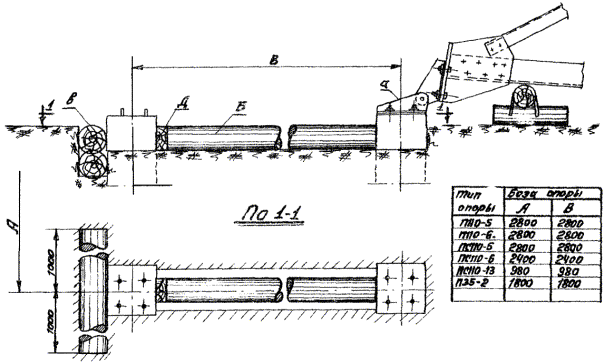 Рис. 1 Временное крепление железобетонных подножникова - Монтажный шарнир; б - Распорки из бревен; в - Упор из бревна; д - Клинья из брусаОРГАНИЗАЦИЯ И МЕТОДЫ ТРУДА РАБОЧИХ1. Опоры на фундаменты устанавливает бригада рабочих в составе:2. Распределение обязанностей в бригаде:а) бригадир проверяет прямолинейность опоры, наличие деталей для крепления проводов, расстояние между башмаками опоры и расстояние между центрами анкерных болтов фундамента;б) электролинейщик IV, III и два человека II разряда производят работы по сборке подъемной схемы, укрепление, если это требуется, распорками фундаментами (подножников) согласно рис. 1;в) расстановку рабочих на момент подъема бригадир определяет в зависимости от местных условий.Со своего пункта бригадир должен видеть поднимаемую опору, механизмы и рабочих, участвующих в подъеме.3. Продолжительность смены принята 8,2 часа.ТЕХНИКЕ БЕЗОПАСНОСТИ ПРИ УСТАНОВКЕ ОПОРПри установке опор необходимо соблюдать правила техники безопасности, приведенные во «Временных инструктивных указаниях по технике безопасности при строительстве воздушных линий электропередачи.Особо следует обратить внимание на следующие пункты:6.36. В момент подъема опоры находиться под опорой, между тяговым механизмом и опорой, под тяговыми и тормозными тросами, стрелой и расчалками запрещается.6.48. Производить крепление растяжек, тормозного троса, блоков и других приспособлений в процессе подъема опоры запрещается.Влезать на опору в процессе подъема, а также на незакрепленную опору запрещается.6.53. Влезать на незакрепленную опору без предохранительного пояса, производить работы наверху опоры без закрепления пояса запрещается.6.54. Демонтированные такелажные тросы и приспособления сбрасывать с опоры запрещается.Перед спуском такелажных тросов и приспособлений (с помощью веревки и блочка) рабочий, находящийся на опоре, должен предупредить людей, находящихся внизу, о необходимости удаления в безопасную зону.Лишь после ухода людей из опасной зоны рабочему, находящемуся на опоре, разрешается спускать такелаж и приспособления.ОБЛАСТЬ ПРИМЕНЕНИЯТехнологическая карта К-III-24-6 служит руководством для установки на фундаменты промежуточных металлических болтовых опор типа П35-2 на линиях электропередачи 35 кВ.Карта разработана по чертежам, приведенным на монтажной схеме опоры № 3078тм-102 СЗО Энергосетьпроекта.Настоящая карта распространяется на установку опоры типа П35-1 по схеме, приведенной в обзорном листе № 3078тм-т1 СЗО Энергосетьпроекта.ТЕХНИКО-ЭКОНОМИЧЕСКИЕ ПОКАЗАТЕЛИ НА УСТАНОВКУ ОДНОЙ ОПОРЫУКАЗАНИЯ ПО ПРОИЗВОДСТВУ РАБОТОбщие указания по организации технологии установки опор и методов труда рабочих, относящиеся ко всем картам, приведены на листах 4 - 9 настоящего сборника.Установка опоры П35-2 производится согласно схеме, приведенной на рис. 24.Временное крепление железобетонных подножников от сдвига показано на рис. 1 (см. лист 8).Закрепление тягового и тормозного тросов показано на рис. 4 (см. лист 15).Узел строповки опоры за крюк крана приведен на рис. 5 (см. лист 16).Детали стропов даны на рис. 6 (см. лист 17).Установленная на фундаменты опора должна удовлетворять допускам, приведенным на рис. 25.Механизмы, приспособления, инструменты и материалы, потребные для установки опор, приведены на листах 62 - 63.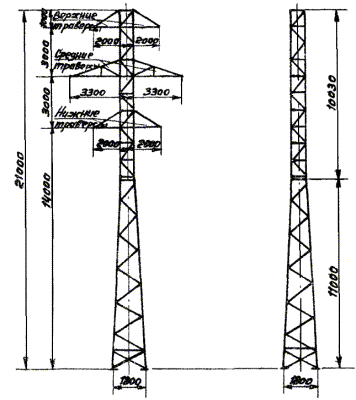 Рис. 23.Техническая характеристика опоры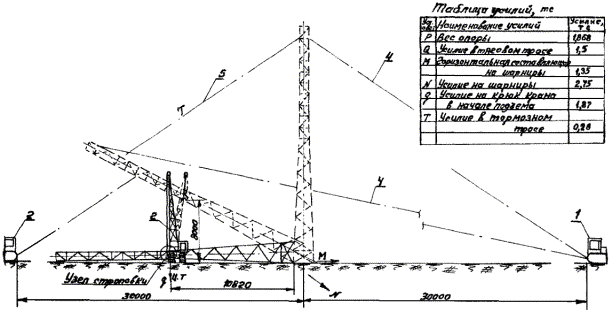 Рис. 24 Схема подъема опоры П35-21 - Трактор с лебедкой; 2 - Кран тракторный ТК-53; 4 - Тяговый трос; 5 - Тормозной трос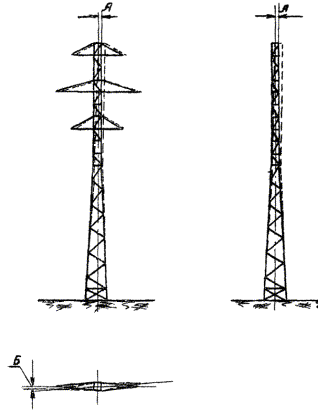 Рис. 25 Допускаемые отклонения при установке опор П35-2А - отклонение по вертикали оси вдоль и поперек линии не более 1:200 высоты опоры; Б - смещение конца траверсы от линии, перпендикулярной к оси трассы, не более I. МАТЕРИАЛЬНО-ТЕХНИЧЕСКИЕ РЕСУРСЫ 
(Для одной бригады)II. ПРИСПОСОБЛЕНИЯ И ИНСТРУМЕНТЫМАТЕРИАЛЫ ДЛЯ ВРЕМЕННОГО КРЕПЛЕНИЯ ЖЕЛЕЗОБЕТОННЫХ ПОДНОЖНИКОВКАЛЬКУЛЯЦИЯ ТРУДОВЫХ ЗАТРАТПримечания: 1) Поправочный коэффициент на трудозатраты в зимних условиях принят средний для 3-й температурной зоны.2) Продолжительность рабочего дня принята 8,2 часа.Общая часть. 1Организация и технология установки опор. 2Технике безопасности при установке опор. 4Установка промежуточной металлической опоры типа п35-2 на вл 35 кв.. 4ПрофессияРазрядК-во чел.ПримечаниеЭлектролинейщик (бригадир)V1ЭлектролинейщикIV1ЭлектролинейщикIII1ЭлектролинейщикII2Машинист кранаVI1Машинист трактораV1Всего7 чел.ТИПОВАЯ ТЕХНОЛОГИЧЕСКАЯ КАРТАВЛ 35 - 110 кВУСТАНОВКА ПРОМЕЖУТОЧНОЙ МЕТАЛЛИЧЕСКОЙ ОПОРЫ ТИПА П35-2 НА ВЛ 35 кВК-III-24-6В летнее времяВ зимнее времяТрудоемкость, чел.-дней0,720,96Время работы механизмов, маш.-смен0,210,36Численность бригады, человек77Расход дизельного топлива, кг18,031,0Производительность бригады в смену, опор9,77,15Продолжительность установки опоры, смен0,1030,14Тип опорыТип опорыП35-2Вес металла, кгК-во деталей, шт.на опору1720152МетизыК-во болтов, шт.Вес метизов, кг35171Вес наплавленного металла, кгВес наплавленного металла, кг5Общий вес опоры без цинкового покрытия, кгОбщий вес опоры без цинкового покрытия, кг1796Вес цинкового покрытия, кгВес цинкового покрытия, кг72Общий вес опоры с цинковым покрытием, кгОбщий вес опоры с цинковым покрытием, кг1868№ пп.НаименованиеТипМаркаК-воТехническая характеристика1.Трактор с лебедкой Л-8Гусенич.Т-100М1Мощность двигателя .с. Лебедка Q = 8 т на приводе от коробки отбора мощности трактора2.Кран тракторныйГусенич.ТК-531Стреловой со вставкой поворотный на тракторе Т-100М. Высота подъема , Q = 3,8 т№ пп.НаименованиеК-воПримечание4.Трос стальной   (тяговый трос), l = ,                             шт.120-Г-1-Н-160ГОСТ 3071-665.Трос стальной  =  для тормоза опоры, l = ,               шт.113,5-Г-1-Н-160ГОСТ 3071-666.Строп из стального троса  =  к тяговому тросу, l = , шт.120-Г-1-Н-160ГОСТ 3071-667.Универсальный строп из стального троса  , l = ,        шт.120-Г-1-Н-160ГОСТ 3071-669.Коуш Д = 65 для стального троса  ,                                      шт.1ГОСТ 2224-4310.Коуш Д = 45 для стального троса  = ,                               шт.1ГОСТ 2224-4311.Скобы монтажные СК-25-1А,                                                              шт.1ГОСТ 2724-6712.Скобы монтажные СК-16-1А,                                                              шт.1ГОСТ 2724-6713.Ключи сборочные под болты:М-36,                                                                               шт.2М-42,                                                                               шт.214.Домкраты реечные 5 т,                                                                          шт.115.Ломы диаметром ,                                                                       шт.216.Лопаты штыковые,                                                                                 шт.217.Пилы поперечные,                                                                                  шт.118.Топоры,                                                                                                     шт.119.Кувалды ,                                                                                           шт.120.Пояса монтерские с карабинами и цепями,                                   комплект121.Зубило слесарное,                                                                                  шт.122.Рулетка стальная ,                                                                           шт.123.Отвес,                                                                                                       шт.124.Теодолит с треногой,                                                                        комплект125.Веревка хлопчатобумажная диаметром ,                                  м5026.Термос для воды с кружкой,                                                                шт.127.Аптечка,                                                                                              комплект128.Лес круглый  , l = 1,8 м                                                 шт.229.Лес круглый  , l = 2 м                                                    шт.2Общий объем 30.Брусья сеч. 20×20 см, l = 0,3 м                                                шт.2Основание нормСостав работыСостав бригадыСостав бригадыЕдин. изм.Объем работТрудозатратыТрудозатратыТрудозатратыОснование нормСостав работыПрофессия и разрядК-во чел.Един. изм.Объем работнорма врем. на един., чел.-чна весь объем, чел.-днейв зимних условиях К = 1,183123456789ЕНиР, Сборник 23, выпуск 3, § 23-3-13, табл. 3, п. 2, а, б, применительноУстановка промежуточной металлической болтовой опоры П35-2 свободностоящей при помощи тракторного крана ТК-53 и трактора в равнинных условияхЭлектролинейщик   V р.1ЕНиР, Сборник 23, выпуск 3, § 23-3-13, табл. 3, п. 2, а, б, применительноУстановка промежуточной металлической болтовой опоры П35-2 свободностоящей при помощи тракторного крана ТК-53 и трактора в равнинных условиях               -"-                IV р.1ЕНиР, Сборник 23, выпуск 3, § 23-3-13, табл. 3, п. 2, а, б, применительноУстановка промежуточной металлической болтовой опоры П35-2 свободностоящей при помощи тракторного крана ТК-53 и трактора в равнинных условиях               -"-                III р.1ЕНиР, Сборник 23, выпуск 3, § 23-3-13, табл. 3, п. 2, а, б, применительноУстановка промежуточной металлической болтовой опоры П35-2 свободностоящей при помощи тракторного крана ТК-53 и трактора в равнинных условиях               -"-                II р.2ЕНиР, Сборник 23, выпуск 3, § 23-3-13, табл. 3, п. 2, а, б, применительноУстановка промежуточной металлической болтовой опоры П35-2 свободностоящей при помощи тракторного крана ТК-53 и трактора в равнинных условияхМашинист крана      VI р.1ЕНиР, Сборник 23, выпуск 3, § 23-3-13, табл. 3, п. 2, а, б, применительноУстановка промежуточной металлической болтовой опоры П35-2 свободностоящей при помощи тракторного крана ТК-53 и трактора в равнинных условиях      -"-      трактора    V р.1ЕНиР, Сборник 23, выпуск 3, § 23-3-13, табл. 3, п. 2, а, б, применительноа) электролинейщики1 опору14,20,510,6ЕНиР, Сборник 23, выпуск 3, § 23-3-13, табл. 3, п. 2, а, б, применительноб) машинисты1 опору11,70,210,25ЦНиБ МСЭС. Нормы и расценки, вып. ., § 16Очистка площади от снега в зимнее времяОчистка площади от снега в зимнее время1,50,5750,105ЦНиБ МСЭС. Нормы и расценки, вып. ., § 16Итого0,720,96ЦНиБ МСЭС. Нормы и расценки, вып. ., § 16Затрата времени, бригадо-дней:в летнее время 0,72:7 = 0,103в летнее время 0,72:7 = 0,103в летнее время 0,72:7 = 0,103в летнее время 0,72:7 = 0,103в летнее время 0,72:7 = 0,103ЦНиБ МСЭС. Нормы и расценки, вып. ., § 16Затрата времени, бригадо-дней:в зимнее время 0,96:7 = 0,14в зимнее время 0,96:7 = 0,14в зимнее время 0,96:7 = 0,14в зимнее время 0,96:7 = 0,14в зимнее время 0,96:7 = 0,14